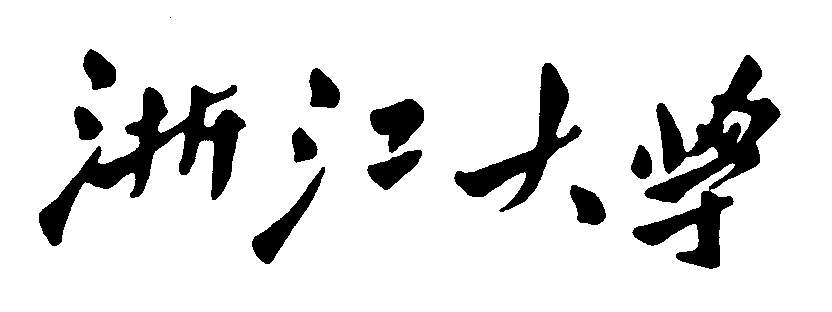 工程师学院硕士专业学位论文开题报告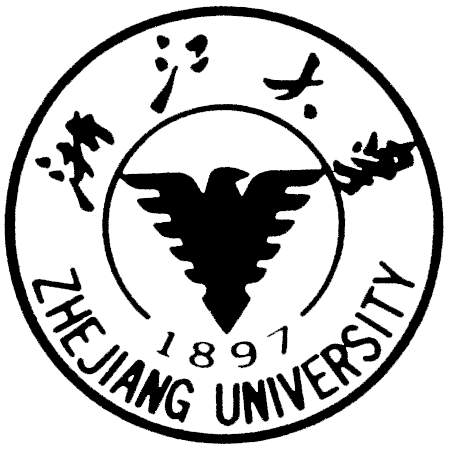 中文论文题目 ：            （小二号仿宋体加黑）         英文论文题目：             （ Time New Roman，Bold）    姓名：                              校内导师：                           校外合作导师：                       专业学位类别（领域）：               日期：      年      月      日 